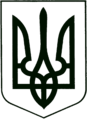 УКРАЇНА
МОГИЛІВ-ПОДІЛЬСЬКА МІСЬКА РАДА
ВІННИЦЬКОЇ ОБЛАСТІВИКОНАВЧИЙ КОМІТЕТ                                                           РІШЕННЯ №389Від 28.12.2023р.                                              м. Могилів-ПодільськийПро затвердження фінансового плануМогилів-Подільського міського комунального підприємства «Комбінат комунальних підприємств» на 2024 рікКеруючись Законом України «Про місцеве самоврядування в Україні», відповідно до рішення 36 сесії міської ради 8 скликання від 03.10.2023р. №857 «Про затвердження Порядку складання, затвердження та контролю за виконанням фінансових планів комунальних підприємств Могилів-Подільської міської територіальної громади», Статуту Могилів-Подільського міського комунального підприємства «Комбінат комунальних підприємств», -виконком міської ради ВИРІШИВ:1. Затвердити фінансовий план Могилів-Подільського міського комунального підприємства «Комбінат комунальних підприємств» на 2024 рік згідно з додатком.2. Відповідальність за виконання показників фінансового плану на 2024 рік покласти на директора Могилів-Подільського міського комунального підприємства «Комбінат комунальних підприємств» Поцелуйка О.В..3. Контроль за виконанням даного рішення покласти на першого заступника міського голови Безмещука П.О..         Міський голова                                                       Геннадій ГЛУХМАНЮКГеннадій ГЛУХМАНЮК ПОГОДЖЕНО відділу кадрової 												                                 Додаток                                                                                                                                                                                  до рішення виконавчого                                                                                                                                                                                  комітету міської ради                                                                                                                                                                                 від 28.12.2023 року №389Пояснювальна записка до фінансового плану Могилів-Подільського міського комунального підприємства «Комбінат комунальних підприємств» на 2024 рікЗагальні відомостіМогилів-Подільське міське комунальне підприємство «Комбінат комунальних підприємств» створено рішенням 3 сесії Могилів-Подільської міської ради 6 скликання від 09.12.2010р. №46 «Про створення міського комунального підприємства «Комбінат комунальних підприємств» та затвердження його Статуту», відповідно до Закону України «Про місцеве самоврядування в Україні».Предметом і метою діяльності підприємства є:- обслуговування земель комунальної власності міста;- утилізація сміття та поводження зі сміттям (ліквідація стихійних сміттєзвалищ   на території Могилів-Подільської міської територіальної громади Могилів -  Подільського району Вінницької області); - виконання робіт по благоустрою міста;- проведення робіт по захисту територій від селевих потоків, снігових лавин;- надання послуг з зимового утримання вулично-дорожньої мережі міста   Могилева-Подільського та населених пунктів Могилів-Подільської міської   територіальної громади Могилів-Подільського району Вінницької області;- надання послуг з перевезення пасажирів на міському та приміських   автобусних маршрутах загального користування.Аналіз фінансово-господарської діяльності Могилів-Подільського міського комунального підприємства «Комбінат комунальних підприємств» за 2022 рікНа підприємстві працював 51 робітник. Середньомісячна заробітна плата за 2022 рік становила - 7860,83 грн. Для виконання виробничих завдань по санітарній очистці міста підприємством використовувались такі транспортні засоби:- МТЗ - 80 (з причепом) - 2 шт.;- Підмітально-прибиральна машина МАЗ 533701 пм. - 1 шт.;- Сміттєвоз DAYUN CGC-1141 - 1 шт.	Для надання послуг з перевезення пасажирів на міських та приміських автобусних маршрутах загального користування використовуються 13 автобусів. Підприємство також здійснювало перевезення мобілізаційного ресурсу. Підприємство проводило поточні ремонти автотранспорту, щоб вчасно надавати послуги. Послуги підприємство надавало згідно з укладеними договорами та затвердженими тарифами. 	За 2022 рік отримано доходів на суму - 12759162 грн.Від управління житлово-комунального господарства міської ради: - замітання та прибирання вулиць (санітарне оброблення, селеві наноси) -   3374049 грн;- утримання доріг в зимовий період - 93043 грн;- вивезення стихійних сміттєзвалищ - 1292974 грн;- поточний ремонт елементів благоустрою (встановлення дорожніх знаків) -   45530 грн.Разом від управління житлово-комунального господарства міської ради - 4805596 грн.Послуг по міським та міжміським автобусним пасажирським перевезенням - 3944637 грн.Перевезення мобілізаційного ресурсу - 92248 грн;- доходи з бюджету та державних цільових фондів (компенсаційні виплати за   пільговий проїзд) - 2021290 грн;- доходи від цільового фінансування і цільових надходжень (суспільно-корисні   роботи) - 53093 грн.Безоплатно одержаних активів: - сіль технічна - 1184331 грн;- піщано-соляна суміш - 98280 грн;- дорожні знаки та кріплення - 67815 грн; - інші - 491872 грн, у тому числі:- основні засоби від КП «Послуга» - 209895 грн;- дохід від безоплатно одержаних необоротних активів, що підлягають   амортизації, визначається у сумі, пропорційній сумі амортизації відповідних   активів одночасно з її нарахуванням - 233492 грн;- металобрухт - 40 грн;- кошти на покриття збитків по заробітній платі - 48445 грн.Витрати становлять - 11450508 грн, а саме:- заробітна плата - 3354321 грн;- нарахування на заробітну плату - 756846 грн;- матеріальні витрати - 6891251 грн, у тому числі:- ПММ - 4918226 грн;- запчастини - 450809 грн;- матеріали (сіль, матеріали для встановлення елементів благоустрою) -   1324839 грн;- інші матеріали (квитки, касові книги, бланки) - 25228 грн;- малоцінні та швидкозношувані предмети - 172149 грн;- амортизація основних засобів - 191485 грн;- інші витрати - 256605 грн, у тому числі:- послуги банку - 19848 грн;- за приймання та захоронення ТПВ сміттєзвалищем - 174306 грн;- ліцензії - 3118 грн;- участь в тендерах - 6460 грн;- послуги ТО та страховки (автомобілів, водіїв та пасажирів) - 25783 грн;- інші послуги (зв’язок, канцелярські товари, комунальні послуги, Інтернет та  інше) - 27090 грн.Прибуток по підприємству за 2022 рік склав - 1270854 грн.Показники фінансово-господарської діяльності та розвитку Могилів-Подільського міського комунального підприємства «Комбінат комунальних підприємств» за 9 місяців 2023 рокуДля виконання виробничих завдань по санітарній очистці міста підприємством використовує такі транспортні засоби:- МТЗ - 80 (з причепом) - 2 шт.;- Підмітально-прибиральна машина МАЗ 533701 пм. - 1 шт.;- Вантажний автомобіль МАЗ-5550 С3 АТ МДК-8/06 - 1 шт.;- Сміттєвоз DAYUN CGC-1141 - 1 шт. Для надання послуг з перевезення пасажирів на міських та приміських автобусних маршрутах загального користування використовується 13 автобусів згідно з укладеними договорами та затвердженими тарифами. Підприємство також згідно з укладеними договорами здійснює перевезення резервістів, військовозобов’язаних призваних за мобілізацією та інші перевезення.На підприємстві постійно проводиться робота для забезпечення прибуткової діяльності і покращення фінансового стану підприємства.Планові показники фінансово-господарської діяльності та розвитку Могилів-Подільського міського комунального підприємства«Комбінат комунальних підприємств» на 2024 рікФормування показників фінансового плану Могилів-Подільського міського комунального підприємства «Комбінат комунальних підприємств» на 2024 рік здійснено на підставі вимог Порядку складання, затвердження та контролю за виконанням фінансових планів комунальних підприємств Могилів-Подільської міської територіальної громади, затвердженого рішенням 36 сесії міської ради 8 скликання від 03.10.2023 року №857.В фінансовий план Могилів-Подільського міського комунального підприємства «Комбінат комунальних підприємств» на 2024 рік закладені доходи (виручка) від реалізації робіт, послуг (утилізація сміття та поводження зі сміттям (ліквідація стихійних сміттєзвалищ на території Могилів-Подільської міської територіальної громади Могилів-Подільського району Вінницької області); виконання робіт по благоустрою міста; проведення робіт по захисту територій від селевих потоків, снігових лавин; надання послуг з зимового утримання вулично-дорожньої мережі міста Могилева-Подільського та населених пунктів Могилів-Подільської міської територіальної громади Могилів-Подільського району Вінницької області; надання послуг з перевезення пасажирів на міському та приміських автобусних маршрутах загального користування) в сумі 14840 тис. грн, що значно більше за факт 2022 року, у зв’язку із плановим збільшенням об’ємів послуг, що надаються.Інші доходи - доходи підприємства від зміни балансової вартості фінансових інструментів, які оцінюються за справедливою вартістю та інші доходи, які виникають під час господарської діяльності, але не пов’язані з операційною діяльністю підприємства, плануються в розмірі 900,0 тис. грн.Дохід з місцевого бюджету за цільовими програмами, у тому числі:1) Програма фінансування видатків на компенсаційні виплати за пільговий проїзд окремих категорій громадян автомобільним транспортом на міських автобусних маршрутах загального користування на території Могилів-Подільської міської територіальної громади Могилів-Подільського району Вінницької області планується в розмірі 6000,0 тис. грн;2) Програма фінансування видатків на компенсаційні виплати за пільговий проїзд окремих категорій громадян автомобільним транспортом на приміських автобусних маршрутах загального користування на території Могилів-Подільської міської територіальної громади Могилів-Подільського району Вінницької області планується в розмірі 1570,0 тис. грн;3) Програма організації суспільно корисних робіт для правопорушників, на яких судом накладено адміністративне стягнення у вигляді виконання суспільно корисних робіт Могилів-Подільської міської територіальної громади на 2022-2024 роки, затвердженою рішенням 14 сесії міської ради 8 скликання від 23.12.2021 року №447 планується в розмірі 80,4 тис. грн.Планується дохід від отримання благодійних внесків, грантів та дарунків в розмірі 44,8 тис. грн.Фінансовим планом передбачено видатки на:Основну частину загальних витрат підприємства складає собівартість -86,4%. Даний показник збільшився в порівнянні з фактичними витратами 2022 року за рахунок збільшення цін на матеріали, дизельне пальне, підвищеннязаробітної плати робітників та у зв’язку із збільшенням виконання обсягів робіт та наданню послуг, відповідно збільшенням штату працівників для виконання цих робіт.Передбачається поступове оновлення виробничого обладнання та інвентарю, планується покращення матеріально-технічної бази.Фінансовим планом на 2024 рік передбачені платежі до бюджету в сумі 7138,0 тис. грн, а саме: - 2837,4 тис. грн - ПДВ; - 32,4 тис. грн - податок на прибуток;- 4,4 тис. грн - відрахування частини чистого прибутку;- 1808,7 тис. грн - податок на доходи фізичних осіб;- 150,7 тис. грн - військовий збір;- 2210,6 тис. грн - Єдиний внесок на загальнообов’язкове державне соціальне   страхування;- 93,8 тис. грн - інші платежі.Виконання плану 2024 року в значній мірі залежить від фінансування запланованих робіт та своєчасних розрахунків за виконані роботи та надані послуги.    Перший заступник міського голови                                     Петро БЕЗМЕЩУКПроектПроектПроектПроектПроектххххУточненийУточненийУточненийУточненийУточненийЗміненийЗміненийЗміненийЗміненийЗміненийзробити позначку "Х"зробити позначку "Х"зробити позначку "Х"зробити позначку "Х"зробити позначку "Х"зробити позначку "Х"зробити позначку "Х"зробити позначку "Х"зробити позначку "Х"Рік - 2024Рік - 2024Рік - 2024Рік - 2024Рік - 2024Рік - 2024Рік - 2024Рік - 2024Рік - 2024Рік - 2024КодиКодиКодиКодиКодиКодиКодиКодиКодиНазва підприємства - Могилів-Подільське міське комунальне підприємство «Комбінат комунальних підприємств»Назва підприємства - Могилів-Подільське міське комунальне підприємство «Комбінат комунальних підприємств»Назва підприємства - Могилів-Подільське міське комунальне підприємство «Комбінат комунальних підприємств»Назва підприємства - Могилів-Подільське міське комунальне підприємство «Комбінат комунальних підприємств»Назва підприємства - Могилів-Подільське міське комунальне підприємство «Комбінат комунальних підприємств»Назва підприємства - Могилів-Подільське міське комунальне підприємство «Комбінат комунальних підприємств»Назва підприємства - Могилів-Подільське міське комунальне підприємство «Комбінат комунальних підприємств»Назва підприємства - Могилів-Подільське міське комунальне підприємство «Комбінат комунальних підприємств»Назва підприємства - Могилів-Подільське міське комунальне підприємство «Комбінат комунальних підприємств»Назва підприємства - Могилів-Подільське міське комунальне підприємство «Комбінат комунальних підприємств»за ЄДРПОУ за ЄДРПОУ за ЄДРПОУ за ЄДРПОУ за ЄДРПОУ  37382990 37382990 37382990 37382990Організаційно-правова форма - комунальне підприємствоОрганізаційно-правова форма - комунальне підприємствоОрганізаційно-правова форма - комунальне підприємствоОрганізаційно-правова форма - комунальне підприємствоОрганізаційно-правова форма - комунальне підприємствоОрганізаційно-правова форма - комунальне підприємствоОрганізаційно-правова форма - комунальне підприємствоОрганізаційно-правова форма - комунальне підприємствоОрганізаційно-правова форма - комунальне підприємствоОрганізаційно-правова форма - комунальне підприємствоза КОПФГза КОПФГза КОПФГза КОПФГза КОПФГ150 150 150 150 Територія - Могилів-Подільська міська територіальна громадаТериторія - Могилів-Подільська міська територіальна громадаТериторія - Могилів-Подільська міська територіальна громадаТериторія - Могилів-Подільська міська територіальна громадаТериторія - Могилів-Подільська міська територіальна громадаТериторія - Могилів-Подільська міська територіальна громадаТериторія - Могилів-Подільська міська територіальна громадаТериторія - Могилів-Подільська міська територіальна громадаТериторія - Могилів-Подільська міська територіальна громадаТериторія - Могилів-Подільська міська територіальна громадаза КОАТУУза КОАТУУза КОАТУУза КОАТУУза КОАТУУ510400000 510400000 510400000 510400000 Орган державного управління - Могилів-Подільська міська радаОрган державного управління - Могилів-Подільська міська радаОрган державного управління - Могилів-Подільська міська радаОрган державного управління - Могилів-Подільська міська радаОрган державного управління - Могилів-Подільська міська радаОрган державного управління - Могилів-Подільська міська радаОрган державного управління - Могилів-Подільська міська радаОрган державного управління - Могилів-Подільська міська радаОрган державного управління - Могилів-Подільська міська радаОрган державного управління - Могилів-Подільська міська радаза СПОДУза СПОДУза СПОДУза СПОДУза СПОДУГалузь – житлове та комунальне господарствоГалузь – житлове та комунальне господарствоГалузь – житлове та комунальне господарствоГалузь – житлове та комунальне господарствоГалузь – житлове та комунальне господарствоГалузь – житлове та комунальне господарствоГалузь – житлове та комунальне господарствоГалузь – житлове та комунальне господарствоГалузь – житлове та комунальне господарствоГалузь – житлове та комунальне господарствоза ЗКГНГза ЗКГНГза ЗКГНГза ЗКГНГза ЗКГНГВид економічної діяльності – Збирання безпечних відходівВид економічної діяльності – Збирання безпечних відходівВид економічної діяльності – Збирання безпечних відходівВид економічної діяльності – Збирання безпечних відходівВид економічної діяльності – Збирання безпечних відходівВид економічної діяльності – Збирання безпечних відходівВид економічної діяльності – Збирання безпечних відходівВид економічної діяльності – Збирання безпечних відходівВид економічної діяльності – Збирання безпечних відходівВид економічної діяльності – Збирання безпечних відходівза КВЕД  за КВЕД  за КВЕД  за КВЕД  за КВЕД   38.11 38.11 38.11 38.11Одиниця виміру - тис. грнОдиниця виміру - тис. грнОдиниця виміру - тис. грнОдиниця виміру - тис. грнОдиниця виміру - тис. грнОдиниця виміру - тис. грнОдиниця виміру - тис. грнОдиниця виміру - тис. грнОдиниця виміру - тис. грнОдиниця виміру - тис. грнФорма власності - комунальнаФорма власності - комунальнаФорма власності - комунальнаФорма власності - комунальнаФорма власності - комунальнаФорма власності - комунальнаФорма власності - комунальнаФорма власності - комунальнаФорма власності - комунальнаФорма власності - комунальнаМісцезнаходження - 24000, Вінницька область, місто Могилів-Подільський, вулиця Шевченка, 63Місцезнаходження - 24000, Вінницька область, місто Могилів-Подільський, вулиця Шевченка, 63Місцезнаходження - 24000, Вінницька область, місто Могилів-Подільський, вулиця Шевченка, 63Місцезнаходження - 24000, Вінницька область, місто Могилів-Подільський, вулиця Шевченка, 63Місцезнаходження - 24000, Вінницька область, місто Могилів-Подільський, вулиця Шевченка, 63Місцезнаходження - 24000, Вінницька область, місто Могилів-Подільський, вулиця Шевченка, 63Місцезнаходження - 24000, Вінницька область, місто Могилів-Подільський, вулиця Шевченка, 63Місцезнаходження - 24000, Вінницька область, місто Могилів-Подільський, вулиця Шевченка, 63Місцезнаходження - 24000, Вінницька область, місто Могилів-Подільський, вулиця Шевченка, 63Місцезнаходження - 24000, Вінницька область, місто Могилів-Подільський, вулиця Шевченка, 63Телефон Телефон Телефон Телефон Телефон Телефон Телефон Телефон Телефон Телефон Прізвище та ініціали керівника Поцелуйко О.В.Прізвище та ініціали керівника Поцелуйко О.В.Прізвище та ініціали керівника Поцелуйко О.В.Прізвище та ініціали керівника Поцелуйко О.В.Прізвище та ініціали керівника Поцелуйко О.В.Прізвище та ініціали керівника Поцелуйко О.В.Прізвище та ініціали керівника Поцелуйко О.В.Прізвище та ініціали керівника Поцелуйко О.В.Прізвище та ініціали керівника Поцелуйко О.В.Прізвище та ініціали керівника Поцелуйко О.В.Фінансовий план Могилів-Подільського міського комунального підприємства «Комбінат комунальних підприємств» на 2024 рікФінансовий план Могилів-Подільського міського комунального підприємства «Комбінат комунальних підприємств» на 2024 рікФінансовий план Могилів-Подільського міського комунального підприємства «Комбінат комунальних підприємств» на 2024 рікФінансовий план Могилів-Подільського міського комунального підприємства «Комбінат комунальних підприємств» на 2024 рікФінансовий план Могилів-Подільського міського комунального підприємства «Комбінат комунальних підприємств» на 2024 рікФінансовий план Могилів-Подільського міського комунального підприємства «Комбінат комунальних підприємств» на 2024 рікФінансовий план Могилів-Подільського міського комунального підприємства «Комбінат комунальних підприємств» на 2024 рікФінансовий план Могилів-Подільського міського комунального підприємства «Комбінат комунальних підприємств» на 2024 рікФінансовий план Могилів-Подільського міського комунального підприємства «Комбінат комунальних підприємств» на 2024 рікФінансовий план Могилів-Подільського міського комунального підприємства «Комбінат комунальних підприємств» на 2024 рікФінансовий план Могилів-Подільського міського комунального підприємства «Комбінат комунальних підприємств» на 2024 рікФінансовий план Могилів-Подільського міського комунального підприємства «Комбінат комунальних підприємств» на 2024 рікФінансовий план Могилів-Подільського міського комунального підприємства «Комбінат комунальних підприємств» на 2024 рікФінансовий план Могилів-Подільського міського комунального підприємства «Комбінат комунальних підприємств» на 2024 рікФінансовий план Могилів-Подільського міського комунального підприємства «Комбінат комунальних підприємств» на 2024 рікФінансовий план Могилів-Подільського міського комунального підприємства «Комбінат комунальних підприємств» на 2024 рікФінансовий план Могилів-Подільського міського комунального підприємства «Комбінат комунальних підприємств» на 2024 рікФінансовий план Могилів-Подільського міського комунального підприємства «Комбінат комунальних підприємств» на 2024 рікФінансовий план Могилів-Подільського міського комунального підприємства «Комбінат комунальних підприємств» на 2024 рікНайменування показникаНайменування показникаКод рядка Код рядка Факт минулого рокуФакт минулого рокуПлановий рік  (усього)Плановий рік  (усього)У тому числі за кварталами планового рокуУ тому числі за кварталами планового рокуУ тому числі за кварталами планового рокуУ тому числі за кварталами планового рокуУ тому числі за кварталами планового рокуУ тому числі за кварталами планового рокуУ тому числі за кварталами планового рокуУ тому числі за кварталами планового рокуУ тому числі за кварталами планового рокуУ тому числі за кварталами планового рокуУ тому числі за кварталами планового рокуНайменування показникаНайменування показникаКод рядка Код рядка Факт минулого рокуФакт минулого рокуПлановий рік  (усього)Плановий рік  (усього)І  І  І  ІІ  ІІІ  ІІІ  ІІІ  ІІІ  ІV ІV ІV 1122334455567777888I. Формування фінансових результатівI. Формування фінансових результатівI. Формування фінансових результатівI. Формування фінансових результатівI. Формування фінансових результатівI. Формування фінансових результатівI. Формування фінансових результатівI. Формування фінансових результатівI. Формування фінансових результатівI. Формування фінансових результатівI. Формування фінансових результатівI. Формування фінансових результатівI. Формування фінансових результатівI. Формування фінансових результатівI. Формування фінансових результатівI. Формування фінансових результатівI. Формування фінансових результатівI. Формування фінансових результатівI. Формування фінансових результатівДоходи Доходи Доходи Доходи Доходи Доходи Доходи Доходи Доходи Доходи Доходи Доходи Доходи Доходи Доходи Доходи Доходи Доходи Доходи Дохід (виручка) від реалізації продукції (товарів, робіт, послуг)Дохід (виручка) від реалізації продукції (товарів, робіт, послуг)1010101013531,113531,114840,0014840,003710,03710,03710,03710,03710,03710,03710,03710,03710,03710,03710,0Інші доходиІнші доходи10111011784,4784,4900,00900,00225,00225,00225,00225,00225,00225,00225,00225,00225,00225,00225,00Доходи від надання платних послугДоходи від надання платних послуг10121012Дохід з місцевого бюджету Дохід з місцевого бюджету 10201020СубвенціїСубвенції10301030Дохід з місцевого бюджету за цільовими програмами, у т.ч.:Дохід з місцевого бюджету за цільовими програмами, у т.ч.:104010405261,205261,207650,407650,401912,601912,601912,601912,601912,601912,601912,601912,601912,601912,601912,601) Програма фінансування видатківна компенсаційні виплати за пільговий проїзд окремих категорій громадян автомобільним транспортом на міських автобусних маршрутах загального користування на території Могилів-Подільської міської територіальної громади Могилів-Подільського району Вінницької області1) Програма фінансування видатківна компенсаційні виплати за пільговий проїзд окремих категорій громадян автомобільним транспортом на міських автобусних маршрутах загального користування на території Могилів-Подільської міської територіальної громади Могилів-Подільського району Вінницької області104110414294,04294,06000,006000,001500,001500,001500,001500,001500,001500,001500,001500,001500,001500,001500,002) Програма фінансування видатківна компенсаційні виплати за пільговий проїзд окремих категорій громадян автомобільним транспортом на приміських автобусних маршрутах загального користування на території Могилів-Подільської міської територіальної громади Могилів-Подільського району Вінницької області2) Програма фінансування видатківна компенсаційні виплати за пільговий проїзд окремих категорій громадян автомобільним транспортом на приміських автобусних маршрутах загального користування на території Могилів-Подільської міської територіальної громади Могилів-Подільського району Вінницької області10411041890,3890,31570,001570,00392,5392,5392,5392,5392,5392,5392,5392,5392,5392,5392,53) Програма організації суспільно корисних робіт для правопорушників, на яких судом накладено адміністративне стягнення у вигляді виконання суспільно корисних робіт Могилів-Подільської міської територіальної громади на 2022-2024 роки, затвердженою рішенням 14 сесії міської ради 8 скликання від 23.12.2021 року №4473) Програма організації суспільно корисних робіт для правопорушників, на яких судом накладено адміністративне стягнення у вигляді виконання суспільно корисних робіт Могилів-Подільської міської територіальної громади на 2022-2024 роки, затвердженою рішенням 14 сесії міської ради 8 скликання від 23.12.2021 року №4471041104176,976,980,480,420,120,120,120,120,120,120,120,120,120,120,1Інші доходи, у т.ч.:Інші доходи, у т.ч.:10501050дохід від операційної оренди активівдохід від операційної оренди активів10511051дохід від реалізації необоротних активівдохід від реалізації необоротних активів10521052дохід від отримання благодійних внесків, грантів та дарунківдохід від отримання благодійних внесків, грантів та дарунків1053105343,943,944,844,811,211,211,211,211,211,211,211,211,211,211,2дохід від організацій, підприємств та фізичних осіб для виконання цільових заходівдохід від організацій, підприємств та фізичних осіб для виконання цільових заходів10541054дохід від реалізації майна (крім нерухомого)дохід від реалізації майна (крім нерухомого)10551055ВидаткиВидаткиВидаткиВидаткиВидаткиВидаткиВидаткиВидаткиВидаткиВидаткиВидаткиВидаткиВидаткиВидаткиВидаткиВидаткиВидаткиВидаткиВидаткиЗаробітна платаЗаробітна плата106010606537,66537,610048,310048,32512,082512,082512,082512,072512,082512,082512,082512,082512,072512,072512,07Нарахування на оплату праціНарахування на оплату праці107010701438,01438,02210,602210,60552,65552,65552,65552,65552,65552,65552,65552,65552,65552,65552,65Предмети, матеріали, обладнання та інвентарПредмети, матеріали, обладнання та інвентар1080108010538,910538,910080,0010080,002520,002520,002520,002520,002520,002520,002520,002520,002520,002520,002520,00Медикаменти та перев’язувальні матеріалиМедикаменти та перев’язувальні матеріали109010902,02,02,52,50,70,70,70,60,60,60,60,60,60,60,6Продукти харчуванняПродукти харчування11001100Оплата послуг (крім комунальних)Оплата послуг (крім комунальних)111011101023,91023,91050,001050,00262,5262,5262,5   262,5262,5262,5262,5262,5262,5262,5262,5Видатки на відрядженняВидатки на відрядження1120112034,734,736,436,49,19,19,19,19,19,19,19,19,19,19,1Оплата комунальних послуг та енергоносіїв, у т.ч.:Оплата комунальних послуг та енергоносіїв, у т.ч.:113011305,85,86,46,41,61,61,61,61,61,61,61,61,61,61,6Оплата теплопостачанняОплата теплопостачання11311131Оплата водопостачання та водовідведенняОплата водопостачання та водовідведення113211325,85,86,46,41,61,61,61,61,61,61,61,61,61,61,6Оплата електроенергіїОплата електроенергії11331133Оплата природного газуОплата природного газу11341134Оплата інших енергоносіївОплата інших енергоносіїв11351135Оплата енергосервісуОплата енергосервісу11361136Соціальне забезпечення (пільгова пенсія)Соціальне забезпечення (пільгова пенсія)11401140Інші виплати населеннюІнші виплати населенню11501150Інші поточні видаткиІнші поточні видатки11601160Придбання основного капіталу, у т.ч.:Придбання основного капіталу, у т.ч.:11701170Придбання обладнання і предметів довгострокового користуванняПридбання обладнання і предметів довгострокового користування11711171Капітальний ремонтКапітальний ремонт11721172РеконструкціяРеконструкція11731173Інші видатки, у т.ч.:Інші видатки, у т.ч.:11801180назва назва 11811181Резервний фондРезервний фонд11901190Усього доходівУсього доходів1200120019620,619620,623435,2023435,205858,805858,805858,805858,805858,805858,805858,805858,805858,805858,805858,80Усього видатківУсього видатків1210121019580,919580,923434,2023434,205858,635858,635858,635858,525858,535858,535858,535858,535858,525858,525858,52Фінансовий результатФінансовий результат1220122039,739,71,01,00,20,20,20,30,30,30,30,30,20,20,2IІ. Розрахунки з бюджетомIІ. Розрахунки з бюджетомIІ. Розрахунки з бюджетомIІ. Розрахунки з бюджетомIІ. Розрахунки з бюджетомIІ. Розрахунки з бюджетомIІ. Розрахунки з бюджетомIІ. Розрахунки з бюджетомIІ. Розрахунки з бюджетомIІ. Розрахунки з бюджетомIІ. Розрахунки з бюджетомIІ. Розрахунки з бюджетомIІ. Розрахунки з бюджетомIІ. Розрахунки з бюджетомIІ. Розрахунки з бюджетомIІ. Розрахунки з бюджетомIІ. Розрахунки з бюджетомIІ. Розрахунки з бюджетомIІ. Розрахунки з бюджетомСплата податків та зборів до Державного бюджету України (податкові платежі)Сплата податків та зборів до Державного бюджету України (податкові платежі)201020100,80,80,80,80,20,20,20,20,20,20,20,20,20,20,2Сплата податків та зборів до місцевих бюджетів (податкові платежі)Сплата податків та зборів до місцевих бюджетів (податкові платежі)202020201517,71517,71959,421959,42482,91482,91482,91492,17492,17492,17492,17492,17492,17492,17492,17Інші податки, збори та платежі на користь державиІнші податки, збори та платежі на користь держави20302030990,00990,003148,003148,00787,00787,00787,00787,00787,00787,00787,00787,00787,00787,00787,00Податкова заборгованістьПодаткова заборгованість20402040III. Інвестиційна діяльністьIII. Інвестиційна діяльністьIII. Інвестиційна діяльністьIII. Інвестиційна діяльністьIII. Інвестиційна діяльністьIII. Інвестиційна діяльністьIII. Інвестиційна діяльністьIII. Інвестиційна діяльністьIII. Інвестиційна діяльністьIII. Інвестиційна діяльністьIII. Інвестиційна діяльністьIII. Інвестиційна діяльністьIII. Інвестиційна діяльністьIII. Інвестиційна діяльністьIII. Інвестиційна діяльністьIII. Інвестиційна діяльністьIII. Інвестиційна діяльністьIII. Інвестиційна діяльністьIII. Інвестиційна діяльністьДоходи від інвестиційної діяльності:Доходи від інвестиційної діяльності:30103010Вартість основних засобівВартість основних засобів30303030IV. Фінансова діяльністьIV. Фінансова діяльністьIV. Фінансова діяльністьIV. Фінансова діяльністьIV. Фінансова діяльністьIV. Фінансова діяльністьIV. Фінансова діяльністьIV. Фінансова діяльністьIV. Фінансова діяльністьIV. Фінансова діяльністьIV. Фінансова діяльністьIV. Фінансова діяльністьIV. Фінансова діяльністьIV. Фінансова діяльністьIV. Фінансова діяльністьIV. Фінансова діяльністьIV. Фінансова діяльністьIV. Фінансова діяльністьIV. Фінансова діяльністьДоходи від фінансової діяльності за зобов’язаннями, у т.ч.:Доходи від фінансової діяльності за зобов’язаннями, у т.ч.:40104010кредити кредити 40114011позикипозики40124012депозитидепозити40134013Інші надходження Інші надходження 40204020Витрати від фінансової діяльності за зобов’язаннями, у т.ч.:Витрати від фінансової діяльності за зобов’язаннями, у т.ч.:40304030кредити кредити 40314031позикипозики40324032депозитидепозити40334033Інші витратиІнші витрати40404040V. Звіт про фінансовий станV. Звіт про фінансовий станV. Звіт про фінансовий станV. Звіт про фінансовий станV. Звіт про фінансовий станV. Звіт про фінансовий станV. Звіт про фінансовий станV. Звіт про фінансовий станV. Звіт про фінансовий станV. Звіт про фінансовий станV. Звіт про фінансовий станV. Звіт про фінансовий станV. Звіт про фінансовий станV. Звіт про фінансовий станV. Звіт про фінансовий станV. Звіт про фінансовий станV. Звіт про фінансовий станV. Звіт про фінансовий станV. Звіт про фінансовий станНеоборотні активиНеоборотні активи6010601012603,112603,1Оборотні активиОборотні активи602060202001,62001,6Усього активиУсього активи6030603014604,714604,7Дебіторська заборгованістьДебіторська заборгованість6040604065,765,7Кредиторська заборгованістьКредиторська заборгованість60506050218,1218,1VI. Дані про персонал  VI. Дані про персонал  VI. Дані про персонал  VI. Дані про персонал  VI. Дані про персонал  VI. Дані про персонал  VI. Дані про персонал  VI. Дані про персонал  VI. Дані про персонал  VI. Дані про персонал  VI. Дані про персонал  VI. Дані про персонал  VI. Дані про персонал  VI. Дані про персонал  VI. Дані про персонал  VI. Дані про персонал  VI. Дані про персонал  VI. Дані про персонал  VI. Дані про персонал  Штатна чисельність працівниківШтатна чисельність працівників7010701061,561,561,561,561,561,561,561,561,561,561,561,561,561,561,5Директор(посада)__________________________(підпис)Олег ПОЦЕЛУЙКО(ініціали, прізвище)Головний бухгалтер (посада)____________________________Ганна ЗЕНІНА(ініціали, прізвище)Головний бухгалтер (посада)(підпис)Ганна ЗЕНІНА(ініціали, прізвище)№ з/пПоказникиОдиницявиміруФактичноза 9 місяців 2023 року1.Загальний обсяг наданих послуг (без ПДВ)тис. грн10923,0у тому числі: управління житлово-комунального господарства міської радитис. грн3581,82.Обсяг виконаних робіт по капітальному ремонтутис. грн-3.Фінансовий результат до оподаткуваннятис. грн(265,7) у тому числі: частина чистого прибутку - 12,4 тис. грн, податок на прибуток -  235,6 тис. грн4.Кредитна заборгованість на кінець звітного періодутис. грн682,1у тому числі: за житлово-комунальні послугитис. грн-5.Чисельність працюючихчол.516.Реалізовано інвестиційних проектіводин.-7.Створено нових робочих місць на підприємстві за звітний періододин.-8.Середня заробітна платагрн10320,879.Заборгованість з виплати зарплатигрн-Найменування показникаПлан,тис. грнЗаробітна плата10048,3Нарахування на оплату праці2210,6Предмети, матеріали, обладнання та інвентар10080,0Медикаменти та перев’язувальні матеріали2,5Оплата послуг (крім комунальних)1050,00Видатки на відрядження36,4Оплата комунальних послуг та енергоносіїв, у тому числі:6,4Оплата водопостачання 6,4